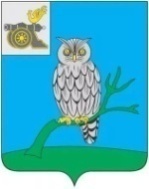 АДМИНИСТРАЦИЯ МУНИЦИПАЛЬНОГО ОБРАЗОВАНИЯ«СЫЧЕВСКИЙ РАЙОН»  СМОЛЕНСКОЙ ОБЛАСТИ П О С Т А Н О В Л Е Н И Еот  26 ноября 2021 года  № 655Руководствуясь статьями 45, 46 Градостроительного кодекса Российской Федерации, в соответствии с Положением о порядке проведения публичных слушаний и учета мнения граждан при осуществлении градостроительной деятельности на территории муниципального образования «Сычевский район» Смоленской области, утвержденным решением Сычевской районной Думы                  от 23.04.2008 года № 298 (в ред. решения от 29.11.2019 года № 231), административным регламентом предоставления муниципальной услуги «Принятие решения о подготовке документации по планировке территории», утвержденным постановлением Администрации муниципального образования «Сычевский район» Смоленской области от 15.07.2019 года № 317,Администрация муниципального образования «Сычевский район» Смоленской области п о с т а н о в л я е т:1. Провести 27 декабря 2021 года в 11-00 ч. в здании Администрации муниципального образования «Сычевский район» Смоленской области расположенном по адресу: Смоленская область, Сычевский район, г. Сычевка, пл. Революции, д. 1, публичные слушания по вопросу:- рассмотрение проектной документации: «Проект межевания территории для размещения линейного объекта «Межпоселковый газопровод высокого давления до д. Кузьмино, д. Александровка, д. Середа (1-я очередь)» по адресу: Смоленская область, Сычевский район, Караваевское сельское поселение.2. Для осуществления организации публичных слушаний создать организационный комитет в следующем составе:	3. Организационному комитету:- составить план работы по подготовке и проведению публичных слушаний;- опубликовать не менее чем за 30 дней в газете «Сычевские вести» информацию о времени и месте проведения публичных слушаний.Глава муниципального образования«Сычевский район» Смоленской области                                      Т.В. НиконороваО проведении публичных слушанийДанилевич Кирилл Геннадьевич- заместитель Главы муниципального образования                                            «Сычевский район» Смоленской области, председатель  организационного комитета;ПриймакТимофей Александрович- начальник отдела по строительству и ЖКХ Администрации муниципального образования «Сычевский район» Смоленской области, заместитель председателя организационного комитета;  Камышева Людмила Петровна- специалист 1 категории отдела по строительству и ЖКХ Администрации муниципального образования «Сычевский район» Смоленской области, секретарь организационного комитета Члены организационного комитета:Члены организационного комитета:ГлазковаТатьяна Александровна- начальник отдела по земельным и имущественным отношениям Администрации муниципального образования «Сычевский район» Смоленской области;Трофимова Ольга Александровна- главный специалист - архитектор Администрации муниципального образования «Сычевский район»    Смоленской области;Сопленкова Альбина Викторовна- главный специалист - юрист Администрации  муниципального образования «Сычевский район»     Смоленской области